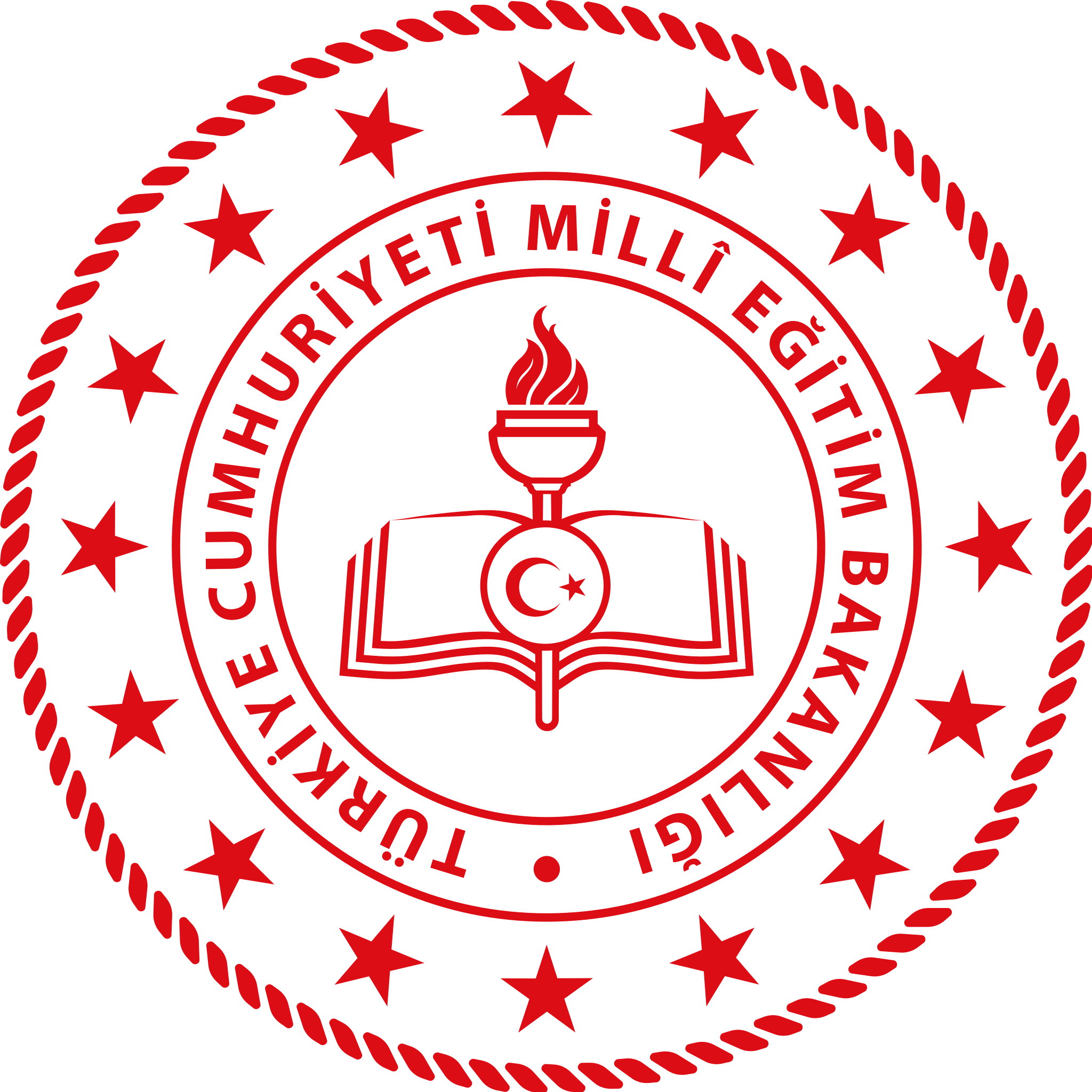 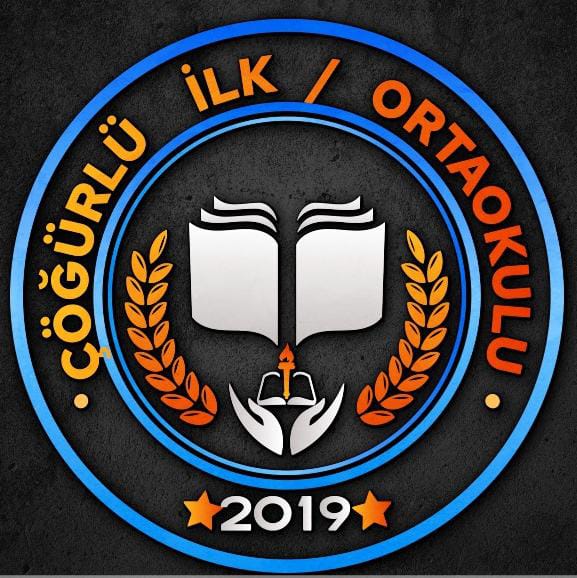 “DİLİMİZİN ZENGİNLİKLERİ PROJESİ” -OKUL YÜRÜTME KOMİSYONU TOPLANTISI-Milli Eğitim Bakanı Sayın Yusuf TEKİN tarafından 1 Kasım 2023 tarihinde tanıtımı yapılan "Dilimizin Zenginlikleri Projesi" okullarda yapılacak söz varlığını zenginleştirme çalışmaları ile öğrencilerin dilimizin zenginliklerini tanımasını, kültür taşıyıcısı olan sözcüklerimizle buluşmasını, buna bağlı olarak da dili iyi kullanmasını ve düşünce dünyasını geliştirmesini amaçlamaktadır."Sözlük Özgürlüktür" sloganıyla okulumuzda öğrenim gören tüm kademelerde uygulanacak bu proje için görevlendirilen Okul Yürütme Komisyonu oluşturulmuştur.ÇÖĞÜRLÜ İLK/ORTAOKULU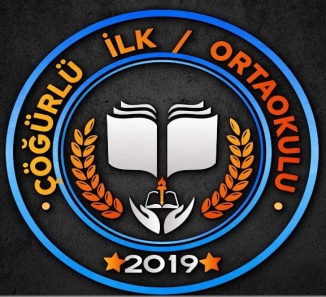 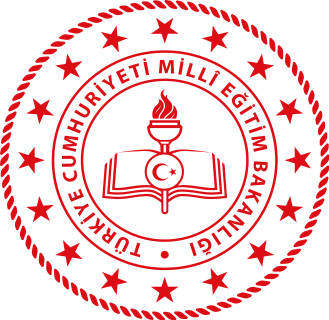 DİLİMİZİN ZENGİNLİKLERİ PROJESİOKUL YÜRÜTME KOMİSYONUUYGUNDURMESUT AKTÜRKOKUL MÜDÜRÜKOMİSYON GÖREVİADI SOYADIKURUMDAKİ GÖREVİİMZAKOMİSYON BAŞKANIMEHMET ASLANMÜDÜR YARDIMCISIÜYE(ÖĞRETMEN)ZEYNEP ÇETİN KÜÇÜKÖĞRETMENÜYE(ÖĞRETMEN)ZEKİYE KIRKAŞÖĞRETMENÜYE(ÖĞRETMEN)YASEMİN ÇAKMAKCIÖĞRETMENÜYE(ÖĞRETMEN)ZEHRA YALÇINÖĞRETMENÜYE(ÖĞRETMEN)GÜLDEREN KINACIÖĞRETMENÜYE(ÖĞRETMEN)ELİF AZMANOĞLUÖĞRETMENÜYE(ÖĞRETMEN)AŞKINEGE TAŞPINARÖĞRETMENÜYE(ÖĞRETMEN)TUĞBA BAYRAMÖĞRETMENÜYE(ÖĞRENCİ)ESRA ÇİFTÇİANASINIF ÖĞRENCİÜYE(ÖĞRENCİ)YUSUF ÇİFTÇİ1. SINIF ÖĞRENCİÜYE(ÖĞRENCİ)İLKNUR YILDIRIM2. SINIF ÖĞRENCİÜYE(ÖĞRENCİ)İLAYDA DAĞ3. SINIF ÖĞRENCİÜYE(ÖĞRENCİ)ARİN BULUT4. SINIF ÖĞRENCİÜYE(ÖĞRENCİ)ZEYNEP AYDEMİR5. SINIF ÖĞRENCİÜYE(ÖĞRENCİ)AYŞENUR ÇİFTÇİ6. SINIF ÖĞRENCİÜYE(ÖĞRENCİ)ROZERİN CEYLEN7. SINIF ÖĞRENCİÜYE(ÖĞRENCİ)İLKNUR DEMİRKAN8. SINIF ÖĞRENCİ